Publicado en Madrid el 20/11/2018 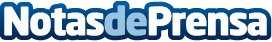 EVBox, la revolución en recarga de vehículos eléctricos, llega a EspañaEVBox llega con fuerza a España, cerrando acuerdos con algunas de las empresas más relevantes de la industria eléctrica y automovilísticaDatos de contacto:Borja Moreno CandauDirector Regional de EVBox Souther Europe0034 911 999Nota de prensa publicada en: https://www.notasdeprensa.es/evbox-la-revolucion-en-recarga-de-vehiculos_1 Categorias: Nacional Automovilismo Madrid Cataluña Valencia Emprendedores Logística Industria Automotriz Otras Industrias Innovación Tecnológica http://www.notasdeprensa.es